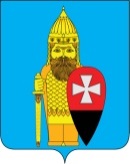 АДМИНИСТРАЦИЯ ПОСЕЛЕНИЯ ВОРОНОВСКОЕ В ГОРОДЕ МОСКВЕ ПОСТАНОВЛЕНИЕ23.08.2023 № 41Об утверждении Порядок определения платы для физических и юридических лиц за услуги (работы), относящиеся к основным видам деятельности муниципальных бюджетных учреждений, находящихся в ведении администрации поселения Вороновское, оказываемые ими сверх установленного муниципального задания, а также в случаях, определенных федеральными законами, законами города Москвы, в пределах установленного муниципального заданияНа основании пункта 4 статьи 9.2 Федерального закона от 12.01.1996 № 7-ФЗ «О некоммерческих организациях», Федерального закона РФ от 06.10.2003 № 131-ФЗ «Об общих принципах организации местного самоуправления в Российской Федерации», пунктом 14 статьи 33 Федерального закона от 08.05.2010 N 83-ФЗ «О внесении изменений в отдельные законодательные акты Российской Федерации в связи с совершенствованием правового положения государственных (муниципальных) учреждений», Уставом поселения Вороновское, администрация поселения Вороновское постановляет;1. Утвердить Порядок определения платы для физических и юридических лиц за услуги (работы), относящиеся к основным видам деятельности муниципальных бюджетных учреждений, находящихся в ведении администрации поселения Вороновское, оказываемые ими сверх установленного муниципального задания, а также в случаях, определенных федеральными законами, законами города Москвы, в пределах установленного муниципального задания (приложение).2. Опубликовать настоящее постановление в бюллетене «Московский муниципальный вестник» и разместить на официальном сайте администрации поселения Вороновское.3. Контроль за исполнением настоящего постановления возложить на заместителя главы администрации поселения Вороновское Воробьеву Е.С. Глава администрации поселения Вороновское                                                                            Е.П. ИвановПриложениек постановлению администрациипоселения Вороновское в городе Москвеот 23.08.2023 № 41Порядокопределения платы для физических и юридических лиц за услуги (работы), относящиеся к основным видам деятельности муниципальных бюджетных учреждений, находящихся в ведении администрации поселения Вороновское, оказываемые ими сверх установленного муниципального задания, а также в случаях, определенных федеральными законами, законами города Москвы, в пределах установленного муниципального задания1. Настоящий Порядок определения платы для физических и юридических лиц за услуги (работы), относящиеся к основным видам деятельности муниципальных бюджетных учреждений, находящихся в ведении администрации поселения Вороновское, оказываемые ими сверх установленного муниципального задания, а также в случаях, определенных федеральными законами, законами города Москвы, в пределах установленного муниципального задания (далее - Порядок) разработан в целях в целях установления единого подхода к механизму формирования платы за услуги (работы) (далее - платные услуги (работы)), оказываемые учреждением сверх установленного муниципального задания, а также в случаях, определенных федеральными законами, законами города Москвы в пределах установленного муниципального задания.2. Плата за услуги (работы), оказываемые муниципальным бюджетным учреждением (далее - учреждение), обеспечивает полное возмещение обоснованных и документально подтвержденных затрат (расходов) на оказание услуги, производство работы.3. Начиная с 2024 года размер платы за оказание (выполнение) платных услуг (работ), оказываемых (выполняемых) муниципальными учреждениями, (далее - платные услуги (работы)) не может быть ниже величины финансового обеспечения оказания таких же услуг (выполнения работ) в расчете на единицу услуги (работы), оказываемых (выполняемых) в рамках муниципального задания.4. Учреждение самостоятельно определяет возможность оказания платных услуг по основным видам деятельности, исходя из наличия материальных и трудовых ресурсов, спроса на соответствующие услуги (работы) и иных факторов, формирует перечень оказываемых им платных услуг и устанавливает размер платы за услуги.5. Размер платы за услуги (работы) (далее - тарифы) определяется на основании:5.1. размера расчетных и расчетно-нормативных затрат на оказание учреждением платных услуг (работ) по основным видам деятельности, а также на содержание имущества учреждения с учетом:5.1.1. анализа фактических затрат учреждения на оказание платных услуг (работ) по основным видам деятельности в предшествующие периоды;5.1.2. прогнозной информации о динамике изменения уровня цен (тарифов), входящих в состав затрат учреждения на оказание платных услуг (производство работ) по основным видам деятельности, включая регулируемые государством цены (тарифы) на товары, работы, услуги субъектов естественных монополий;5.1.3. анализа существующего и прогнозируемого объема рыночных предложений на аналогичные услуги (работы) и уровня цен (тарифов) на них;5.1.4. анализа существующего и прогнозируемого объема спроса на аналогичные услуги (работы).6. Определение состава затрат, применяемых для расчета платы за услугу (работу) и оценки ее обоснованности, производится в соответствии с главой 25 Налогового кодекса Российской Федерации (Собрание законодательства Российской Федерации, 1998, N 31, ст. 3824).7. В 2023 году размер платы за оказание платных услуг (работ) в расчете на единицу оказания платных услуг не может быть ниже величины нормативных затрат на оказание аналогичной муниципальной услуги, а также коэффициентов выравнивания, примененных Министерством культуры Российской Федерации в 2019 году в соответствии с Положением о формировании государственного задания на оказание государственных услуг (выполнение работ) в отношении федеральных государственных учреждений и финансовом обеспечении выполнения государственного задания, утвержденным постановлением Правительства Российской Федерации от 26.06.2015 № 640 (Собрание законодательства Российской Федерации, 2015, N 28, ст. 4226; официальный интернет-портал правовой информации http://pravo.gov.ru, 1 июня 2021 г.) (далее - Положение).8. Начиная с 2024 года размер платы в расчете на единицу оказания платных услуг (работ) не может быть ниже величины нормативных затрат на оказание аналогичной муниципальной услуги на соответствующий год, определенных в соответствии с Положением.9. Порядок не распространяется на иные виды деятельности учреждений, не являющиеся основными в соответствии с их уставом. 10. Учреждение формирует и обосновывает размер платы за платные услуги (работы), и направляет в администрацию поселения Вороновское в городе Москве на проверку, экономический анализ и согласование. 11. Размер платы за услуги (работы), оказываемые муниципальными бюджетными учреждениями, находящимися в ведении администрации поселения Вороновское, на платной основе физическим и юридическим лицам, утверждается руководителем муниципального бюджетного учреждения.12. Учреждение, оказывающее (выполняющее) платные услуги (работы), обязано своевременно и в доступном месте предоставлять гражданам и юридическим лицам необходимую и достоверную информацию о перечне платных услуг, периодичности оказания и их стоимости по форме согласно приложения 1 к настоящему порядку.13. Определение размера тарифов на платные услуги (работы):13.1. Тариф формируется на основе себестоимости оказания платной услуги (работы), с учетом спроса на платную услугу (работу), требований к качеству платной услуги в соответствии с показателями муниципального задания, а также с учетом положений отраслевых и ведомственных нормативных правовых актов по определению расчетно-нормативных затрат на оказание платной услуги (работы). 13.2. Тариф на конкретную платную услугу (работу) не может быть меньше себестоимости этой платной услуги (работы).14. Затраты учреждения делятся на затраты, непосредственно связанные с оказанием платной услуги (работы) и потребляемые в процессе ее предоставления, и затраты, необходимые для обеспечения деятельности учреждения в целом, но не потребляемые непосредственно в процессе оказания платной услуги (работы).15. К затратам, непосредственно связанным с оказанием платной услуги (работы), относятся:15.1. затраты на персонал, непосредственно участвующий в процессе оказания платной услуги (работы) (основной персонал);15.2. материальные запасы, полностью потребляемые в процессе оказания платной услуги (работы); 15.3. затраты (амортизация) оборудования, используемого в процессе оказания платной услуги (работы);15.4. прочие расходы, отражающие специфику оказания платной услуги (работы) (при наличии).16. К затратам, необходимым для обеспечения деятельности учреждения в целом, но не потребляемым непосредственно в процессе оказания платной услуги (работы), относятся:16.1. затраты на персонал учреждения, не участвующий непосредственно в процессе оказания платной услуги (работы) (далее - административно-управленческий персонал);16.2. хозяйственные расходы - приобретение материальных запасов, оплата услуг связи, транспортных и коммунальных услуг, обслуживание, ремонт объектов (далее - затраты общехозяйственного назначения);16.3. затраты на уплату налогов (кроме налогов на фонд оплаты труда), пошлины и иные обязательные платежи;16.4. затраты (амортизация) зданий, сооружений и других основных фондов, непосредственно не связанных с оказанием платной услуги (работы).17. Для расчета затрат на оказание платной услуги (работы) может быть использован расчетно-аналитический метод или метод прямого счета. 17.1. Расчетно-аналитический метод применяется в случаях, когда в оказании платной услуги (работы) задействован в равной степени весь основной персонал и все материальные ресурсы. Данный метод позволяет рассчитать затраты на оказание платной услуги (работы) на основе анализа фактических затрат в предшествующие периоды. В основе расчета затрат на оказание платной услуги (работы) лежит расчет средней стоимости единицы времени (человеко-дня, человеко-часов), необходимых для оказания платной услуги (работы):СЗ = ---------- х Н, где:ФЗ - затраты на оказание единицы платной услуги (работы); С - сумма всех затрат предприятия, учреждения за период времени; Ф - фонд рабочего времени основного персонала за тот же период времени; Н - норма рабочего времени, затрачиваемого основным персоналом на оказание платной услуги (работы). 17.2. Метод прямого счета применяется в случаях, когда оказание платной услуги (работы) требует использование отдельных специалистов и специфических материальных ресурсов, включая материальные запасы и оборудование. В основе расчета затрат на оказание платной услуги (работы) лежит прямой учет всех элементов затрат.18. Себестоимость платных услуг (работ), оказываемых (выполняемых) учреждениями, включает два вида расходов (ст.318 Налогового кодекса РФ): прямые (Рпр) и косвенные (Ркосв) и рассчитывается по формуле:С = Рпр + Ркосв (1)19. К прямым затратам относятся затраты, непосредственно связанные с оказанием платной услуги (работы) и потребляемые в процессе ее оказания:19.1. Величина прямых расходов определяется по формуле:Рпр=Зоп+Змз+Са, где:Рпр - величина прямых расходов на оказание платной услуги (работы); Зоп - затраты на основной персонал, непосредственно принимающий участие в оказании платной услуги (работы) (включая начисления на оплату труда) (на основании ПФХД для платных кружков/занятий и на основании штатного расписания для расчета предоставления технических услуг в помещениях); В расчет предоставления технических услуг в прямые затраты на оплату труда включается весь персонал, который участвует в обслуживании услуги (работы).Змз - затраты на приобретение материальных запасов, потребляемых в процессе оказания платной услуги (работы); Са - сумма начисленной амортизации оборудования, используемого при оказании платной услуги (работы).20. К косвенным затратам относятся те виды затрат, которые необходимы для оказания платных услуг, но которые нельзя включить в себестоимость методом прямого расчета:20.1. оплата труда АУП, основного и вспомогательного персонала (с учетом страховых взносов) (на основании ПФХД для платных кружков/занятий и на основании штатного расписания для расчета предоставления технических услуг в помещениях);20.2. общехозяйственные затраты (затраты на материалы и предметы для текущих хозяйственных целей, канцелярские товары, инвентарь, оплата транспортных, коммунальных услуг, услуг связи, текущий ремонт оборудования и инвентаря, зданий и сооружений);20.3. затраты на командировки и служебные разъезды;20.4. прочие затраты, непосредственно не связанные с оказанием услуги (работы) (ст290).21. Затраты на основной персонал включают в себя:- затраты на оплату труда и начисления на выплаты по оплате труда основного персонала; (затраты на оплату труда руководителям коллективов по гражданско-правовым договорам приравниваются к основному персоналу).- затраты на разъезды (командировки) основного персонала, связанные с предоставлением платной услуги (работы);- суммы вознаграждения сотрудников, привлекаемых по гражданско-правовым договорам.21.1. Затраты на оплату труда и начисления на выплаты по оплате труда рассчитываются по каждому сотруднику, участвующему в оказании соответствующей платной услуги (работы), и определяется по формуле:Зоп = ОТч / Тусл* Тн, где:Зоп - затраты на оплату труда и начисления на выплаты по оплате труда основного персонала;Тусл - Средняя норма рабочего времени в месяц, затрачиваемого основным персоналом;Тн- Среднее количество рабочего времени на оказание платной услуги (работы);ОТч - повременная (часовая, дневная, месячная) заработная плата по штатному расписанию и сумма вознаграждения по гражданско-правовым договорам сотрудников из числа основного персонала (включая начисления на выплаты по оплате труда).21.2. Расчет затрат на оплату труда персонала, непосредственно участвующего в процессе оказания платной услуги (работы), приводится по форме согласно приложения 2 к настоящему порядку.22. Затраты на приобретение материальных запасов и услуг, полностью потребляемых в процессе оказания платной услуги (работы), включают в себя (в зависимости от отраслевой специфики):- затраты на медикаменты и перевязочные средства;- затраты на продукты питания;- затраты на мягкий инвентарь;- затраты на приобретение расходных материалов для оргтехники;- затраты на другие материальные запасы.22.1 Затраты на приобретение материальных запасов рассчитываются как произведение средних цен на материальные запасы на их объем потребления в процессе оказания платной услуги (работы). 22.2. Затраты на приобретение материальных запасов определяются по формуле: Змз = МЗ x Ц, где:Змз - затраты на материальные запасы, потребляемые в процессе оказания платной услуги (работы);МЗ - материальные запасы определенного вида;Ц - цена приобретаемых материальных запасов.22.3. Расчет затрат на материальные запасы, непосредственно потребляемые в процессе оказания платной услуги (работы), приводится по форме согласно приложения 3 к настоящему порядку.23. Сумма начисленной амортизации оборудования, используемого при оказании платной услуги (работы), определяется исходя из балансовой стоимости оборудования, годовой нормы его износа и времени работы оборудования в процессе оказания платной услуги (работы).23.1. Расчет суммы начисленной амортизации оборудования, используемого при оказании платной услуги (работы), приводится по форме согласно приложения 4 к настоящему порядку.  24. Объем косвенных расходов относится на стоимость платной услуги (работы) пропорционально затратам на оплату труда и начислениям на выплаты по оплате труда основного персонала, а также материальных запасов, непосредственно участвующего в процессе оказания платной услуги (работы):Зн=Ккр*(Зоп+МЗ), где:Ккр- коэффициент косвенных расходов, отражающий нагрузку на единицу оплаты труда основного персонала учреждения. 24.1. Данный коэффициент рассчитывается на основании отчетных данных за предшествующий период и прогнозируемых изменений в плановом периоде как соотношение суммы косвенных расходов (Cумма Ркосв) к сумме прямых расходов (Сумма Рпр) по форме согласно приложения 5 к настоящему порядку.25. Структура затрат для расчета тарифа приводится по форме согласно приложения 6 к настоящему порядку.26. Тариф на оказанные услуги (работы) и выполненные работы формируется учетом необходимой прибыли в пределах рентабельности (R) в размере не более 30 процентов за исключением случаев, когда уровень рентабельности установлен нормативными документами федерального или регионального органа исполнительной власти по следующей формуле:Хтариф=Итого затрат х R (округляется до сотен)Приложение 1к Порядку определения платы для физических и юридических лиц за услуги (работы), относящиеся к основным видам деятельности муниципальных бюджетных учреждений, находящихся в ведении администрации поселения Вороновское, оказываемые ими сверх установленного муниципального задания, а также в случаях, определенных федеральными законами, законами города Москвы, в пределах установленного муниципального заданияИНФОРМАЦИЯО ТАРИФАХ НА ПЛАТНЫЕ УСЛУГИ, РАБОТЫ, ОКАЗЫВАЕМЫЕ (ВЫПОЛНЯЕМЫЕ)___________________________________________________(наименование муниципального бюджетного учреждения)Приложение 2к Порядку определения платы для физических и юридических лиц за услуги (работы), относящиеся к основным видам деятельности муниципальных бюджетных учреждений, находящихся в ведении администрации поселения Вороновское, оказываемые ими сверх установленного муниципального задания, а также в случаях, определенных федеральными законами, законами города Москвы, в пределах установленного муниципального заданияРАСЧЕТ
ЗАТРАТ НА ОПЛАТУ ТРУДА ПЕРСОНАЛА
Приложение 3к Порядку определения платы для физических и юридических лиц за услуги (работы), относящиеся к основным видам деятельности муниципальных бюджетных учреждений, находящихся в ведении администрации поселения Вороновское, оказываемые ими сверх установленного муниципального задания, а также в случаях, определенных федеральными законами, законами города Москвы, в пределах установленного муниципального заданияРАСЧЕТ
ЗАТРАТ НА МАТЕРИАЛЬНЫЕ ЗАПАСЫ
______________________________________
(наименование платной услуги (работы))
Приложение 4к Порядку определения платы для физических и юридических лиц за услуги (работы), относящиеся к основным видам деятельности муниципальных бюджетных учреждений, находящихся в ведении администрации поселения Вороновское, оказываемые ими сверх установленного муниципального задания, а также в случаях, определенных федеральными законами, законами города Москвы, в пределах установленного муниципального заданияРАСЧЕТ
СУММЫ НАЧИСЛЕННОЙ АМОРТИЗАЦИИ ОБОРУДОВАНИЯ
______________________________________
(наименование платной услуги (работы))
Приложение 5к Порядку определения платы для физических и юридических лиц за услуги (работы), относящиеся к основным видам деятельности муниципальных бюджетных учреждений, находящихся в ведении администрации поселения Вороновское, оказываемые ими сверх установленного муниципального задания, а также в случаях, определенных федеральными законами, законами города Москвы, в пределах установленного муниципального заданияРасчет косвенных расходов_______________________________(наименование платной услуги (работы))Приложение 6к Порядку определения платы для физических и юридических лиц за услуги (работы), относящиеся к основным видам деятельности муниципальных бюджетных учреждений, находящихся в ведении администрации поселения Вороновское, оказываемые ими сверх установленного муниципального задания, а также в случаях, определенных федеральными законами, законами города Москвы, в пределах установленного муниципального заданияСтруктура затрат (расходов) на оказание услуги (работы) _______________________________(наименование платной услуги (работы))Наименование услуги (работы)Периодичность оказания услуги (единица, месяц и т.д.)Цена12345№п/пНаименование услуги (работы)ДолжностьЗаработная плата в месяц, включая начисления на выплаты по оплате труда (руб.)Средняя норма рабочего времени в месяц (час.)Среднее количество рабочего времени на оказание платной услуги (работы) в месяц (час.)Затраты на оплату труда персонала (руб.): (6) = (3) / (4) х (5)123…4ИтогоХХХ№п/пНаименование материальных запасовЕдиница измеренияРасход (в ед. измерения) Цена за единицуВсего затрат материальных запасов:(6) = (4) х (5)12345ИтогоХХХ№п/пНаименование оборудованияБалансовая стоимостьГодовая норма износа (%)Годовая норма времени работы оборудования (час.)Время работы оборудования в процессе оказания платной услуги (работы) (час.)Сумма начисленной амортизации:(7) = (3 х 4) / (5) х (6)12345ИтогоХХХХ1Затраты на оплату труда основного персонала2Начисления на оплату труда основного персонала3Затраты материальных запасов4Коэффициент косвенных расходов5Итого косвенных расходов(4)=(1+2+3)*(4)№ п/пНаименование статей затрат (расходов)Сумма, (рублей)1Прямые расходы1.1Затраты на оплату труда основного персонала1.2Начисления на оплату труда основного персонала1.3Затраты материальных запасов2Сумма начисленной амортизации оборудования, используемого при оказании платной услуги (работы) 3Косвенные расходы, относимые на платную услугу4Итого затрат (расходов)